SECOND SUNDAY IN ORDINARY TIMEJANUARY 16 & 17, 2021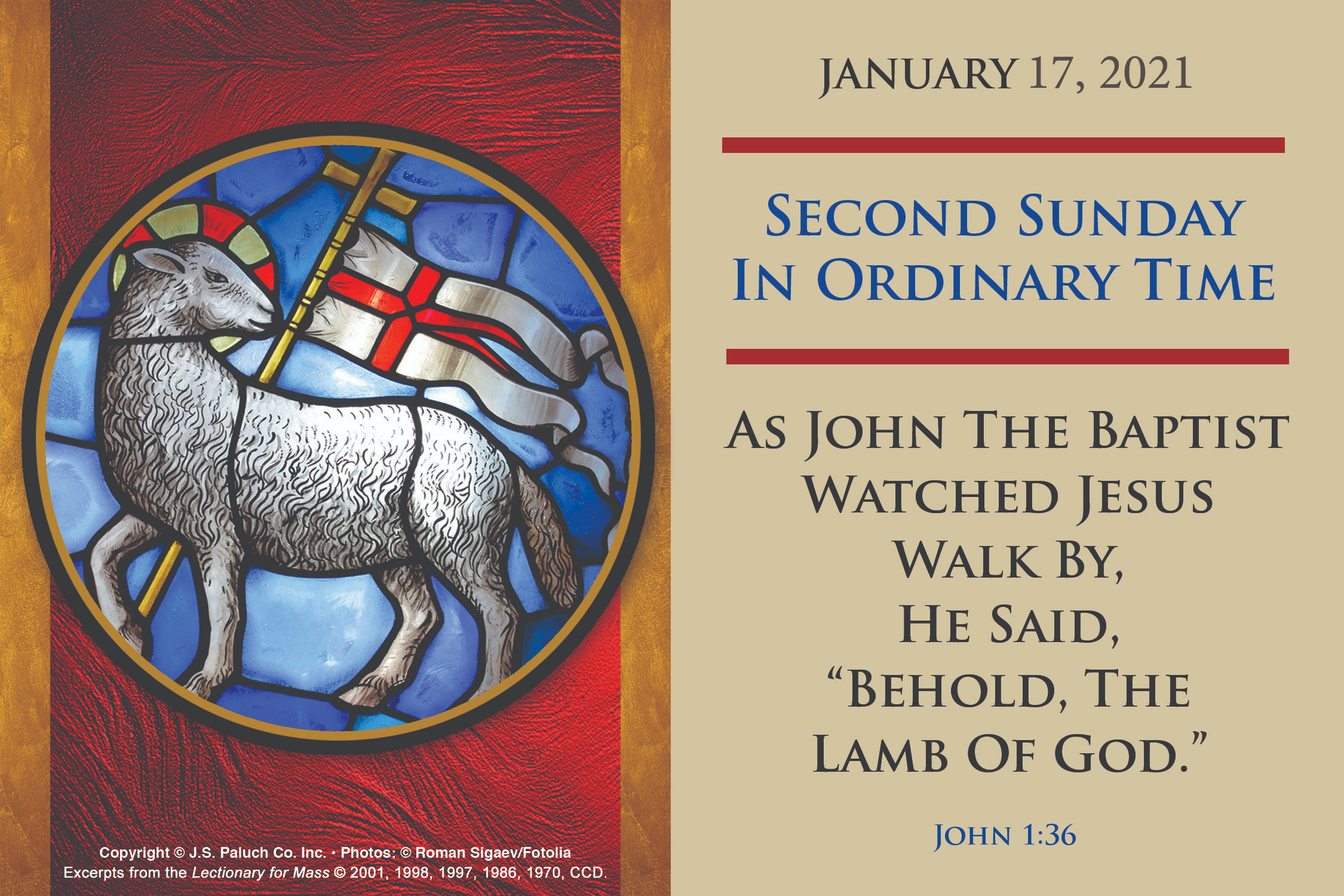 SPEAK, LORD, WE ARE LISTENINGIn today’s First Reading, God keeps calling out in the night to a sleeping boy. Neither the boy, Samuel, nor his teacher, Eli, understands who is calling. But God’s persistence convinces them. Samuel is then ready—not ready yet to do anything, but ready to listen. “Speak, for your servant is listening” (1 Samuel 3:10).
In the Gospel, Jesus is out teaching. Various people notice him and begin to gather around. They soon become disciples and, like the young Samuel, are ready—not ready yet to do anything, but ready to listen. “Speak,” they say, “we are listening.”
God’s voice is always with us, awake or asleep. It swirls around us like fog on a waterfront, enveloping us, gently urging us to wake up, to listen. Awareness of the voice comes first; then willingness to listen; then, in time, the decision to act, to live according to God’s word. Let’s ask today for the ability to keep our ears open so we don’t miss God’s voice.UNDERSTANDING CHRISTBy Dennis TavaresThe Catholic Church is the physical body of Christ’s Spirit in this world, both in its individual members and its hierarchical organization. Jesus created the Church when He renamed Simon Bar Jona as Peter (the rock) and commanded him to strengthen his brother apostles and to shepherd all the faithful. Jesus could have provided for our salvation by His actions alone, but instead He chose to engage each of us in the work of our own salvation, as well as the salvation of others. It’s easy to see why He did this; He is pure creative love and love is a matter of relationships. Catholics are to be a community in which love governs all things. The history of the Catholic Church and its sacramental life is simply the working out of salvation by Jesus’ fellow sojourners in life on planet Earth and beyond.   PASTORAL RUMINATIONSBy Father Andre Querijero“The enlightened ruler is prudent and the good general is warned against rash action. Thus, the state is kept secure and the army preserved” (Sun Tzu, The Art of War).Winter time poses a dilemma especially to the homeless. Providing shelter for them is, therefore, one of the main concerns not only of the City government through the Mendocino Coast Hospitality Center (MCHC), but also that of the different faith communities in Fort Bragg.      As early as October 2020, MCHC already approached our parish, seeking permission to use the Michaelraj Hall as a Winter Shelter for our homeless brethren beginning February 2021. Inasmuch as OLGC could yield to the request, unfortunately we had to prudently turn down this particular noble cause for three reasons:     (1) The widespread spike in the new strain of the coronavirus continues to be a big threat to the majority of our parishioners who are elderly and may have pre-existing medical conditions. Furthermore, maintaining cleanliness and ensuring that the Hall is properly and regularly sanitized and disinfected could be a logistical and monetary challenge.     (2) Last year, we opened Jose Sanchez del Rio Catholic Parochial School to our first fifteen students.  While we may be able to assure the safety of our children, the proximity of the school premises to the Michaelraj Hall could pose a serious problem, if not danger. Strict monitoring, oversight and restricting the movements of Winter Shelter occupants cannot be overemphasized.     (3) All of our church buildings are now showing signs of gradual deterioration, with the Hall facilities-- both the gents and ladies toilets, the kitchen, etc. needing urgent repairs and replacements. Sadly, building repair and construction work are put on hold as it depends solely on proceeds from the OLGC Parish Three-Year Capital Campaign.     Let us pray for our own safety and that of our homeless brothers and sisters in Fort Bragg at all times.PRAY FOR OUR FAMILY MEMBERS IN THE MILITARYJovany Baez, Justin Mertle, María de la Luz Ramírez, Rebeca Sánchez, José Araiza, Jr., Marina González, Alondra Jara, Sonia Jara, Jason Lorenz, Matt Mills & Jared Schroeder.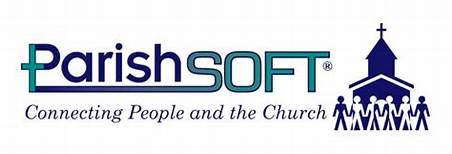 We would like to remind you that Our Lady of Good Counsel Parish now provides “ParishSOFT Giving” an online giving software! This is a convenient and secure way to make a one-time or recurring donations. Getting started is easy – just visit our webpage, olgcinfb.org, and click our ParishSOFT link at the front of the page.     Online giving has proven to be a very cost-effective way for our Parish to receive your generous donations. This method of contribution has provided us with a hassle-free and consistent cash flow which enables us to more effectively operate our Parish. When you participate, your gift will transfer directly into the Parish Bank Account. And you won’t have to remember to write a check or stop by the ATM on Sundays!     To get started, you can visit our Parish’s new giving page at olgcinfb.org. From this link you will be allowed to manage your own account online, set up gifts on a schedule that you choose, and can be set up with a credit card, debit card, checking or savings account!     As you know, Our Lady of Good Counsel is continually developing our ministries and outreach. Furthermore, our general operations costs and expenses, such as office supplies and health insurance, grow each year. As you initiate your donation, we hope you will consider increasing your offertory giving through ParishSOFT Giving.     As always, please know that is through our prayer, act of kindness and good will towards others that are your most active witnesses to Christ. We are most grateful for your generosity to Our Lady of Good Counsel Parish. Together, let us strive to be the best possible stewards of God’s marvelous gifts!     If you have any questions, please, contact the Parish Office at 964-0229.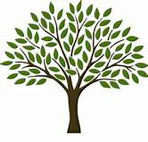 IN THE VESTIBULE OF THE CHURCH, ON THE SOUTHERN WALL IS A BEAUTIFUL MEMORIAL TREE.ITS BRIGHT LEAVES REPRESENT PERMANENT MEMORIALS TO THE DEPARTED OF OUR PARISH.FOR THE SUM OF $200.00, YOU CAN GIVE TO THE PARISH SECREATRY, THE CORRECT SPELLING AND DATES OF THE DEPARTED AND IN DUE TIME THE LEAF IS PRINTED AND ATTACHED TO THE TREE, AS A PERMANENT REMINDER OF A LOVED ONE WHO IS GONE.FOR MORE INFORMATION, PLEASE CALL THE PARISH OFFICE AT 964-0229.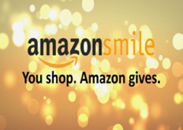 OUR LADY OF GOOD COUNSEL HAS AMAZON SMILE. WHEN PURCHASING ONLINE, MAKE SURE YOU “TYPE” AMAZON SMILE.COM AND “SELECT” OUR LADY OF GOOD COUNSEL CATHOLIC CHURCH A CORPORATION SOLE.YOU WILL BE ABLE TO MAKE A DONATION TO OUR CHURCH IN EVERY PURCHASE.FOR MORE INFORMATION,PLEASE CALL THE OFFICE AT 964-0229.MASS INTENTIONSJANUARY 18 - 24, 2021PLEASE PRAY FOR OUR SICK PARISHIONERSPauline Tamagno, Bob Downing, Maribel Medina Chi, Troy Jason Ereño, Marcelo Pascua, Jr., Michelle Pascua Morgan, Mauricia Campuzano, Toñita Garcia, Ana María Calderón, Maria Lourdes López Zavala, Rebecca Aurejo, Hermiligio Santos, Ramón Hernández, Maria Martinez, Ernest Figueiredo, Salud Olvera, Betty Cox, Lisa Wright, Antonia Rentería, Pauline Ortiz, María Cristina Reyes, Frank Richards, Florencia Chávez, Refugio Yáñez, María de Jesús Mendoza, Ryan Moore, Marianne Brannan, Nancy Smith, Julián Palomar, Jennifer Vera, Kim Koskinen, Margaret Valencia, Matthew Marcoulier, Dennis Tavares, Jose Freitas, Alfredo Sousa, Juana Arreguín, Aron Yasskin, Victoria Walzer, Fidela Yáñez Jara,  Carla Tomas, Erasmo Yáñez, Memo Soria, Patricia Vargas, Fidela Yáñez, Elvia Flores, Yonel Ruíz, Angie Freitas, Russel Bryant, Derrick Heater, Luis Angel, Juan Barrera-Terán, Gerald Butler, Helen Reynolds, Toni Clark, Ann Gallagher, Brianna Lopez, Margaret Milliken, Gina Pivirotto, Nick Quin, Mary Servis, Denis Sousa, Victor Venegas, Matty Walker, Charles Lorenz, Rebecca Lorenz, Ofelia Ibarra, Leonardo Naal, Gina Leal.WEEKLY COLLECTIONJANUARY 9 & 10, 2021…$1,861.00MAINTENANCE FUND….$524.00THIS WEEKEND’S SECOND COLLECTION:CHURCH IN LATIN AMERICANEXT WEEKEND’S SECOND COLLECTION:YOUTH MINISTRYTHANK YOU FOR ALL YOUR SUPPORT & CHRISTIAN GENEROSITY!!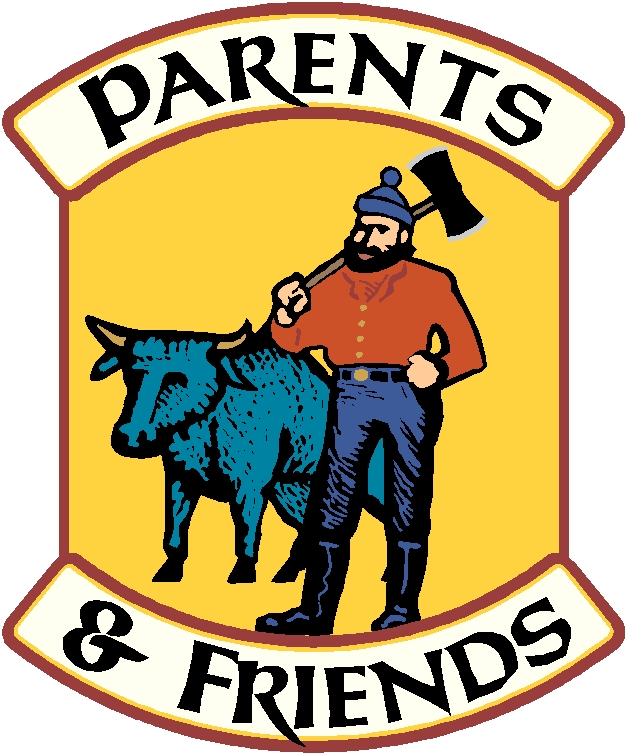 We are looking for direct service providers, who work with adults with developmental disabilities in their homes or in a day program. Various positions are open.For more information on what jobs are available, visit the Parentsandfriends.org   website or come to the office to request an application. We are located at 306 Redwood Avenue, Fort Bragg, CA, (707) 964-4940 ext. 102.GOD IS ALWAYS WITH USThe truth is that God can bring good out of any evil. It is vital that we stand firm on this truth and put our hope in it. God loves his creation. He loves every human being. He loves his Church. And he loves you.     How do we know God is with us? Because he always sends his servants to us in times of crisis. He doesn’t send plague and war and pestilence upon us; he sends Saints. Think of how he raised up Saints Damien de Veuster and Marianne Cope to minister to the lepers at Molokai. There’s also St. Teresa of Calcutta, who cared for the poorest of the poor. St. José Brochero nursed the sick through a cholera epidemic in Argentina in 1867. During an outbreak of the plague in 1576, St. Charles Borromeo, the Archbishop of Milan, went from house to house in his city ministering to the sick and dying.     Where was God in the midst of these tragedies? He was right there with his suffering people. He was present in great Saints like Mother Teresa and Damien and Charles Borromeo. And he was present in every act of kindness, compassion, and prayer performed by any of his people.     Even today, God still raises up Saints to bring His love and grace when catastrophes like the coronavirus strike. We may not know their names or their stories, but God knows. We may not know how much they are sacrificing in order to minister people, but God knows. And he blesses them immensely for it.     In the midst of all the suffering this pandemic has caused, our heavenly Father is still telling us, “I am here. I am with you.” He is telling us, “If you want to find me, look to the love your family and friends are offering you. Look to all the people who are bringing food, medicine, prayer, and compassion to the victims of this illness.” And he is telling us, “Turn to me and let me work through you for the sake of the people around you.”      May we, the Church, commit ourselves to loving as Jesus loves. 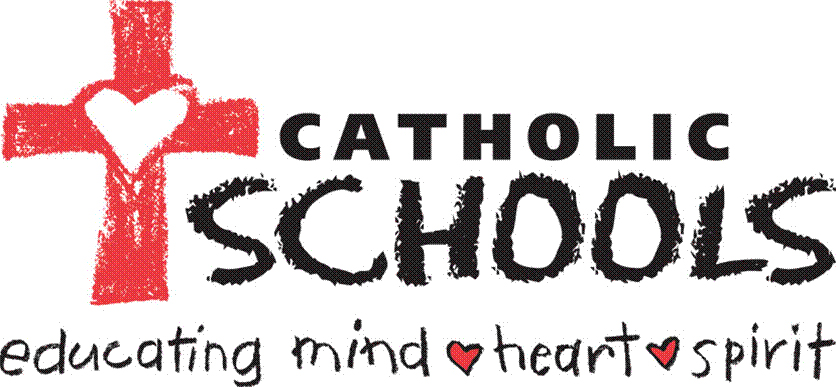 Sponsors Needed for Students from San Jose Sanchez Del Rio Catholic SchoolWould you like to help ensure that one of the children of Our Lady of Good Counsel Parish can attend our new Parish School without worrying about tuition? Sponsorships start at as little as $50 per month, or can be a one-time gift.     Your help with other costs of the School would also be a great blessing to purchase books and school supplies.      Together we will succeed in reforming Catholic education through the model of our little school.  Thank you for all of your support!Monday (18)Tuesday (19)Wednesday (20)Thursday (21)Friday (22)Saturday (23)  Sunday (24)8:00am12:05pm12:05pm12:05pm12:05pm5:00pm6:30pm8:00am10:00amKatie Richards †Bryan Serpa †Elsie Marandi †Isiro Yáñez & Inés Chávez †Raquel Dzul Campo †Elwin, Louis, Mary and Mark Cox † Barbara Ek †Fred & Clara White †Thomas Galemba †Maria de la Luz Fierro †Eliazar Ramírez †Gabriel Baroza †Arnulfo Santiago Solis †Octavio & Assunta Berrettini & Family †Ignacio Rentería †Angeles Rentería †